Missio Rasti 1.Kirkon lähetyksen peruslinjaus on nimeltään Yhteinen todistus. 
Kuinka monta lähetysjärjestöä kirkossamme toimii?Kaksi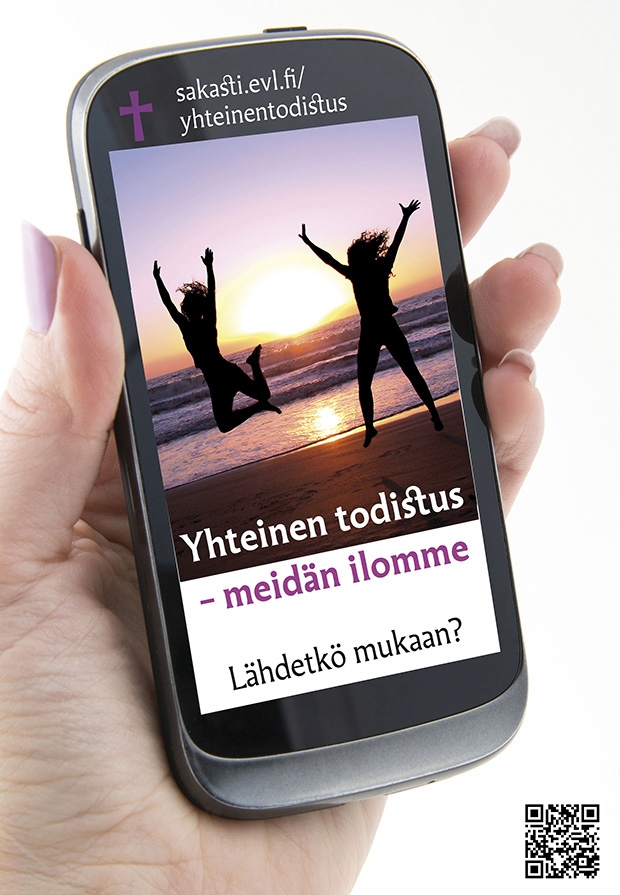 seitsemänyhdeksänToimintatehtävä:Mene puhelimellasi osoitteeseen: https://evl.fi/plus/seurakuntaelama/lahetys/yhteinen-todistus ja tutustu tekstiin.Rukoillaan kirkon lähetystyön ja lähetysjärjestöjen toiminnan puolesta.Missio Rasti 2.Medialähetys Sanansaattajat (Sansa) on yksi kirkon lähetysjärjestöistä. Sansan työ painottuu Aasiaan ja Lähi-ItäänItä-EurooppaanEtelä-AmerikkaanToimintatehtävä:Lataa älykännykkääsi ilmainen Domini Life -rukoussovellus. Etsi Mediat-osiosta Sansan ajankohtaisia lähetysuutisia. Voit myös rukoilla siellä olevien aiheiden puolesta ja jättää oman rukousaiheesi.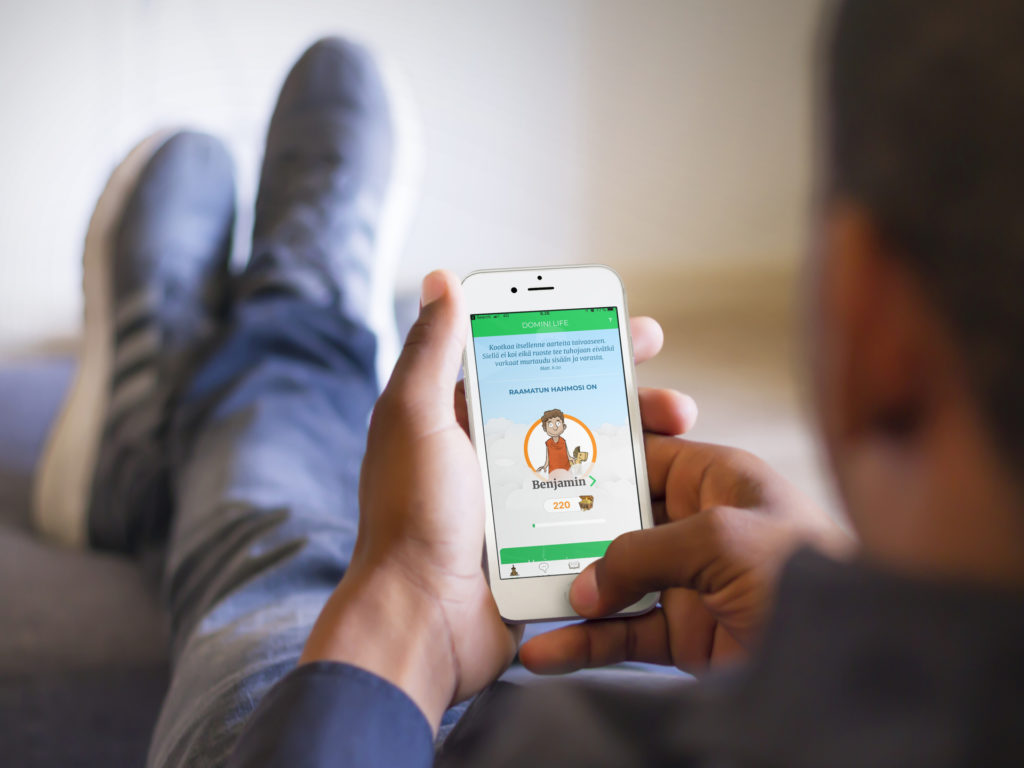 Tutustu lisäksi sansa.fi-sivuille. Mitä löydät sieltä?Missio Rasti 3.Medialähetys Sanansaattajat tuottaa ja kustantaa Suomessa Raamattu kannesta kanteen −radio-ohjelmaa.  Se on Radio Dein kuunnelluin ohjelma. Sillä on Radio Deissä viikkokuuntelijoita noin500050 000150 000Toimintatehtävä: Lataa kännykkäsi marketista Raamattu kannesta kanteen –sovellus.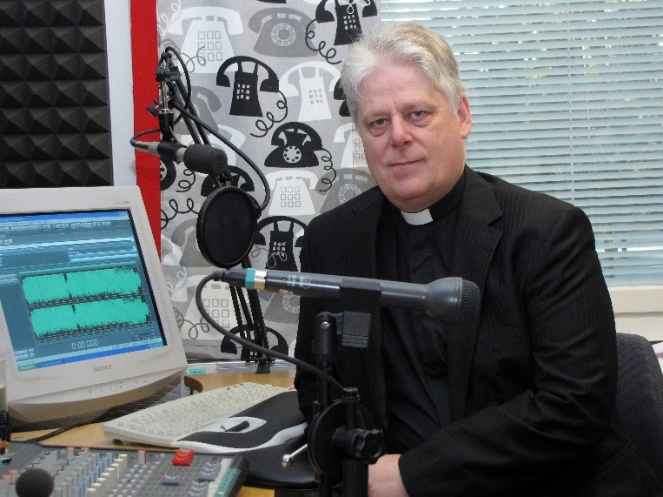 Rukoillaan, että suomalaiset rakastuisivat Jumalan Sanaan.Missio Rasti 4.Maailmanlaaja naisten rukousliike on nimeltään TWR Women of Hope, suomeksi Toivoa naisille. Toiminnan tavoitteena on mm.lainoittaa naisyrittäjiä yli 50 maassakustantaa ja tuottaa kristillisiä Toivoa naisille -radio-ohjelmia yli 70 kielellätuottaa kristillisiä naisillesuunnattuja satelliittitelevisio-ohjelmia 10 kielelläToimintatehtävä: 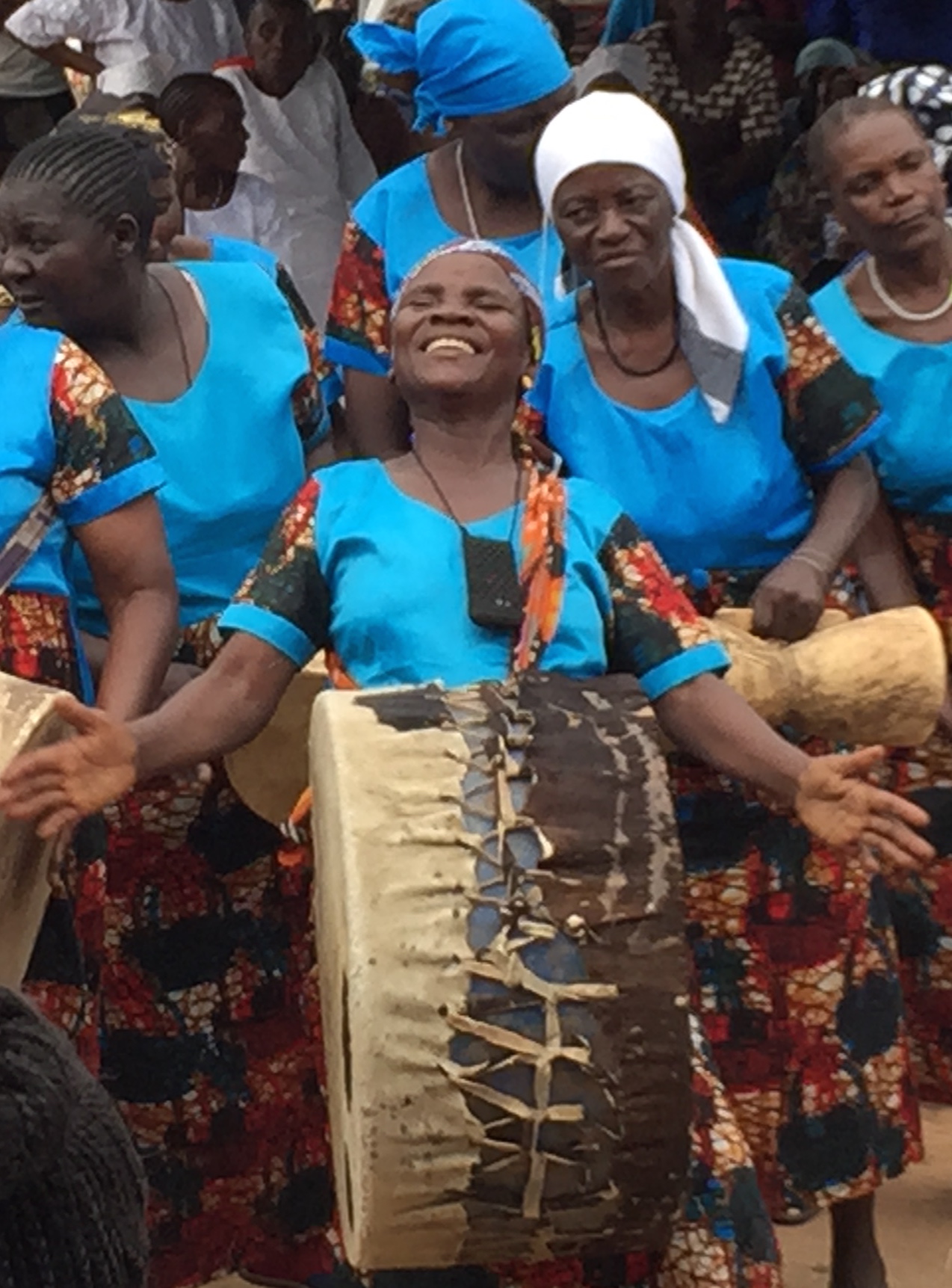 Mene toivoanaisille.fi-sivuille ja siellä Rukous-kohtaan. Rukoile päivän rukous ja tutustu rukous-kalenteriin. Rukoillaan, että vaikeissa olosuhteissa elävät naiset voisivat löytää elämäänsä toivon.Missio Rasti 5.Medialähetys Sanansaattajat (Sansa) vie toivoa vaikeissa oloissa eläville kristityille ja alueille missä Jeesusta ei vielä tunneta. Sitä Sansa tekee viemällä raamattuja suljettuihinmaihin. lähettämällä lähetystyöntekijöitä 	Lähi-Itään.kustantamalla mm. kristillisiä 	satelliittitelevisio-ohjelmiaToimintatehtävä: Mene YouTubeen ja hae SAT-7 Pars: 
Kirje vankilasta. Katso puhutteleva video.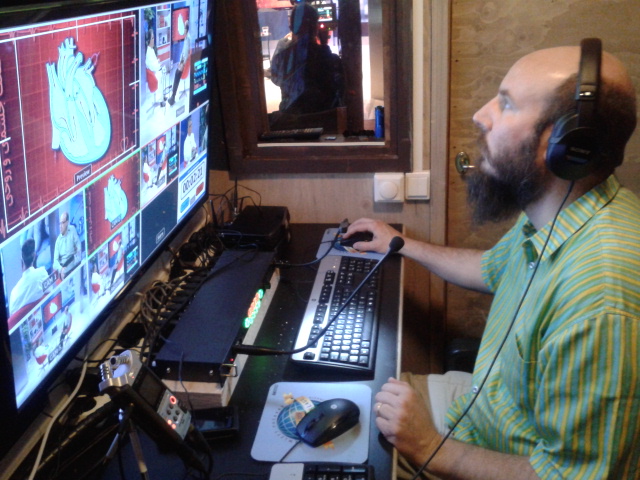 Rukoillaan vainottujen kristittyjen puolesta. Missio Rasti 6.Maailmassa on satoja miljoonia ihmisiä, jotka eivät ole kuulleet ilosanomaa Jeesuksesta. Mitä sinä teet tai haluaisit tehdä sanoman viemiseksi? esirukoillatukea lähetystyötä taloudellisesti toimia pienryhmässäjärjestää tempauksiamuuta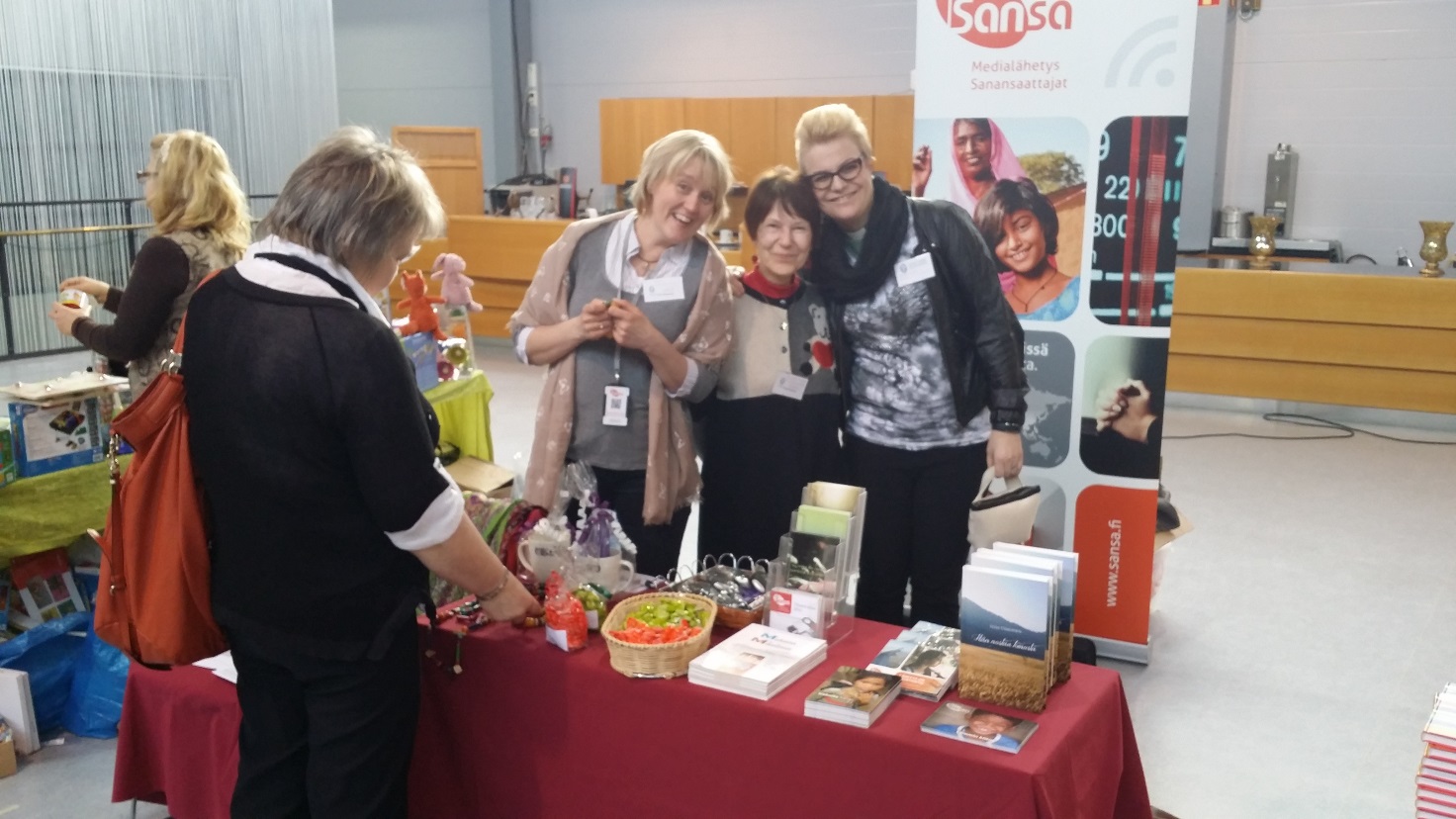 Toimintatehtävä: Tutustu millaisissa tehtävissä voit     toimia omassa seurakunnassasi lähetystyön hyväksi.Rukoillaan, että suomalaiset kristityt löytäisivät oman paikkansa palvella.Missio Rasti 7.Oman seurakuntasi nimikkolähettejä ja       -kohteita onAasiassaAfrikassaEuroopassaLatinalaisessa AmerikassaLähi-IdässäToimintatehtävä:Tutustu oman seurakuntasi nimikkolähetteihin -ja kohteisiin esim. seurakunnan internetsivujen kautta. Rukoillaan nimikkoläheteille siunausta ja johdatusta oman seurakunnan kaikkeen kansain-väliseen työhön.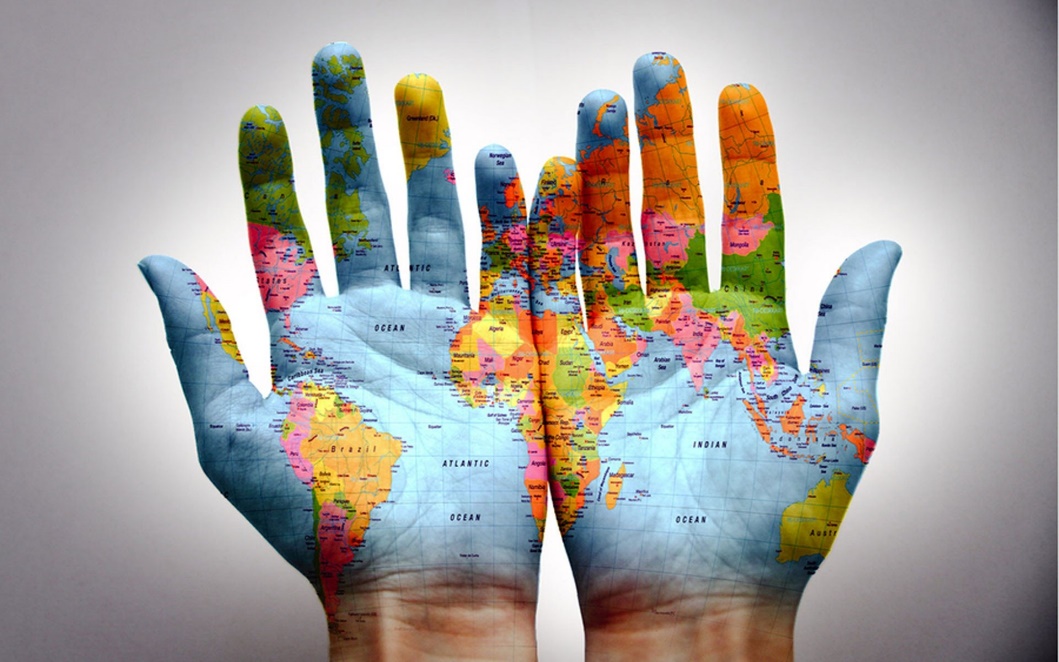 